NOMBRE DEL TÍTULO DE FORMACIÓN PERMANENTE: INFORME DEL CENTROPara cada uno de los ítems que encontrará a continuación debe poner una cruz en el lugar que mejor exprese la valoración del Centro. Hay que tener presente que el 0 sería el incumplimiento del criterio y el 10 el grado adecuado de desempeño.Es deseable que acompañe la valoración con los comentarios que sirven de justificación. Estos comentarios son imprescindibles en el caso de las valoraciones negativas (0 a 4).1) Justificación de la necesidad de implantación (o de la continuidad) de estos estudios en el ámbito de la formación permanente de su sector:Comentarios y observaciones: 2) Los objetivos son claros, explícitos y reflejan adecuadamente la finalidad del estudio:Comentarios y observaciones: 3) Los criterios de admisión y de selección son coherentes con los perfiles formativos requeridos:Comentarios y observaciones: 4) La estructura del plan de estudios es la adecuada para los objetivos del programa:Comentarios y observaciones: 5) Definición del perfil de formación con identificación de las competencias que deben adquirir los titulados: Comentarios y observaciones: 6) Los contenidos guardan una relación adecuada con el perfil de formación establecido:Comentarios y observaciones: 7) Los criterios y los procedimientos para evaluar el rendimiento y los resultados de aprendizaje de los estudiantes están establecidos de manera clara y explícita y son coherentes con los objetivos propuestos:Comentarios y observaciones: 8) Valoración general del profesorado:Comentarios y observaciones: RESOLUCIÓN DEL CENTRO: Se recomienda la aprobación de estos estudios. Se recomienda la aprobación de estos estudios como: Microcredencial Universitaria Máster de Formación Permanente Diploma de Especialista Diploma de Experto Certificado de Formación (no titulados) Certificado de aprovechamientocon comentarios que pueden ser incorporados con posterioridad a su aprobación.  Se recomienda la no aprobación de estos estudios como: Microcredencial Universitaria Máster de Formación Permanente Diploma de Especialista Diploma de Experto Certificado de Formación (no titulados) Certificado de aprovechamientohasta la resolución de los comentarios que se relacionan en la justificación razonada.  Se recomienda la no aprobación de estos estudios. Si cree que este título puede entrar en conflicto con otras facultades de la Universidad de Murcia, por favor marque una de las siguientes opciones:  Sí, es posible. Por lo que procede solicitar a los siguientes centros  un informe sobre el título.  No, los objetivos del título son competencia del centro promotor.JUSTIFICACIÓN RAZONADA DE LA RECOMENDACIÓN:Fecha: Facultad/Centro: 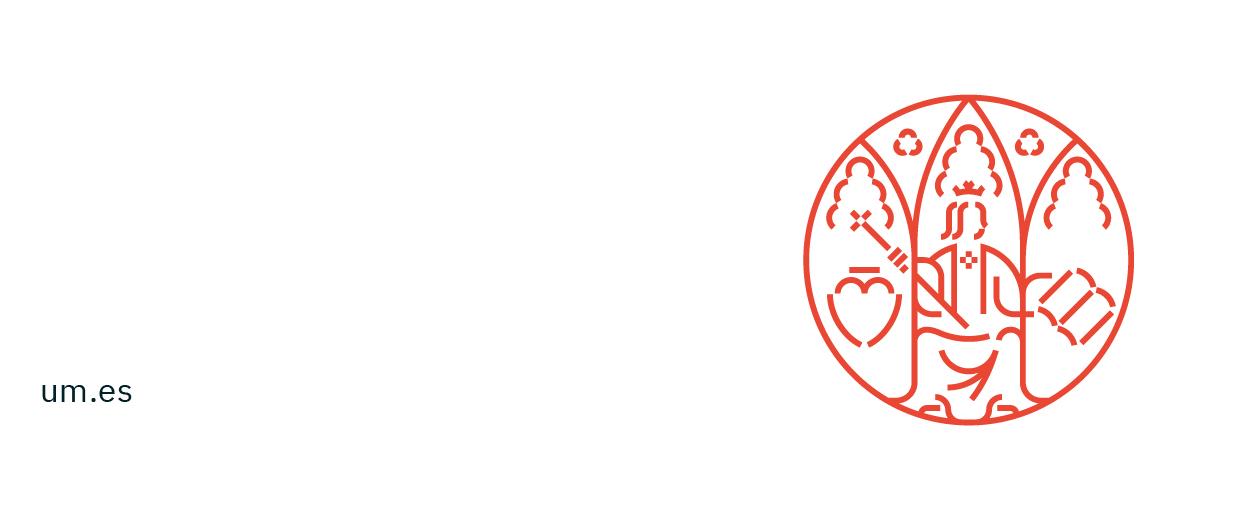 Nombre y apellidos de los miembros del órgano que emite este informe y del colectivo al que representan:Nombre y apellidos de la presidencia del órgano que emite este informe: 012345678910012345678910012345678910012345678910012345678910012345678910012345678910012345678910Firma de la presidencia